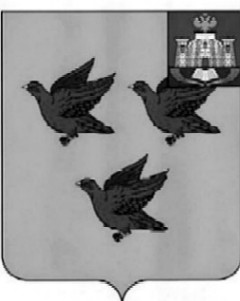 РОССИЙСКАЯ ФЕДЕРАЦИЯОРЛОВСКАЯ ОБЛАСТЬ  АДМИНИСТРАЦИИ  ГОРОДА ЛИВНЫП О С Т А Н О В Л Е Н И Е 3  ноября  2023г.			                                                                          № 904                                      г. ЛивныО проведении аукциона направо заключения договоровна размещение нестационарныхторговых  объектов для реализацииелей и сосен   В соответствии с федеральными законами от 6 октября 2003 года № 131-ФЗ «Об общих принципах организации местного самоуправления в Российской Федерации», от 28 декабря 2009 года № 381-ФЗ «Об основах государственного регулирования торговой деятельности в Российской Федерации»,  постановлением  администрации города Ливны от 13 ноября 2017 года № 130 «О размещении нестационарных торговых объектов на территории города Ливны Орловской области», от 7 декабря  2022 года №102 «Об утверждении схемы размещения нестационарных торговых объектов на территории города Ливны», в целях удовлетворения покупательского спроса  администрация города   Ливны   п о с т а н о в л я е т:1. Организовать и провести  в  декабре  2023 года:-  аукцион на право заключения договоров на размещение нестационарных торговых объектов для реализации елей и сосен:       2. Комитету экономики, предпринимательства и торговли  администрации города  разместить информацию об аукционе  на официальном сайте администрации города Ливны в сети Интернет.       3. Контроль за исполнением настоящего постановления возложить на председателя комитета экономики, предпринимательства и торговли  администрации города.  Глава города                                                                                   С.А.Трубицин№лотаМесто расположенияПлощадь торгового объектакв.м.Срок размещенияНачальная цена договора (руб.)Шаг аукци-она, руб.Зада-ток, руб.1 ул.  Мира    (перекресток  с   ул.Денисова) 16,0с  15.12.2023г.по 31.12.2023г.10724,01000,01000,02  ул. М.Горького (у павильона  «Родное село») 16,0с  15.12.2023г.по 31.12.2023г.10724,01000,01000,03  ул.  Гайдара  (нап-ротив магазина «Пятерочка») 16,0с  15.12.2023г.по 31.12.2023г.10724,01000,01000,04 ул.Октябрьская  (рядом с  магазином «Хороший») 16,0с  15.12.2023г.по 31.12.2023г.10724,01000,01000,05ул.Мира (у частного дома №193) 16,0с  15.12.2023г.по 31.12.2023г.10724,01000,01000,06ул.Кирова (перекресток с ул.Ямская рядом с магазином «Эверест»)  16,0с  15.12.2023г.по 31.12.2023г.10724,01000,01000,07ул.Кирова (перекресток с ул.Ямская, рядом с трансформаторной подстанцией) 16,0с  15.12.2023г.по 31.12.2023г.10724,01000,01000,08ул.Воронежская (перед магазином «Любава») 16,0с  15.12.2023г.по 31.12.2023г.10724,01000,01000,0